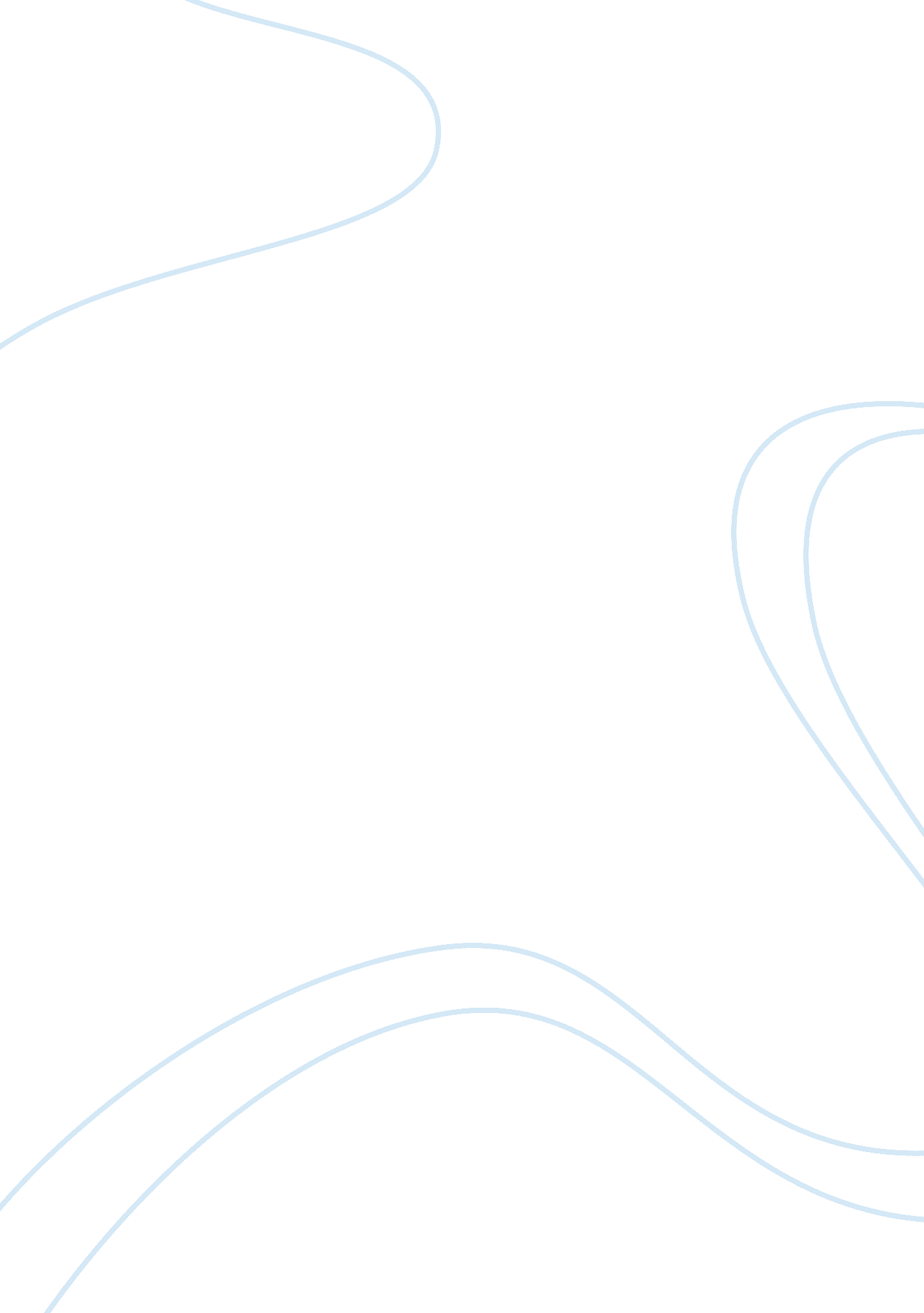 Chapter 2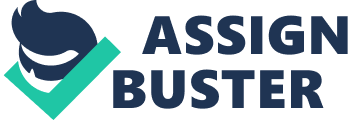 ARAPANETThis project launched the Internet. BrowsersPrograms that provide access to Web resources. Web PagesThe browser interprets the HTML instructions and displays___. ComputerWeb based e-mail accounts do not require an e-mail program to be installed on your ___. SpamThe billions of unwanted and unsolicited e-mail. ProfilesPhotos, lists of personal interests, contact information, and other personal information displayed on Facebook. WikiWeb site designed to allow visitors to fill in missing information or correct inaccuracies. CurrencyEvaluate the accuracy of information on the Web by considering authority, accuracy, objectivity and _____. CloudClients, the Internet, and service providers are basic components of this type of computing. B2BType of electronic commerce that involves the sale of a product or service from one business to another. CommunicatingThe most popular Internet activity. ISPThe most common way to access the Internet is through a(n). EmailTransmission of electronic messages over the Internet. UniversalType of instant messaging service that supports a variety of different IM services. LinkedInThe premier business-oriented social networking site. Web logAnother name for a blog. MicroblogPublishes short sentences that only take a few seconds to write. Search servicesMaintain huge databases relating to information provided on the Web and the Internet. C2CElectronic commerce involving individuals selling to individuals. InternetThe basic components of cloud computing are clients, service providers, and the___. CERNThe Web was introduced in 1991 in Switzerland at the: BrowsersThese programs use a URL to connect to Web sites. IMA type of communication that allows two or more people to contact each other via direct, live communication. FacebookThe most widely used social networking site: CurrencyTo evaluate the accuracy of information you find on the Web, you should consider the sites' authority, accuracy, objectivity, and: B2CThe type of electronic commerce in which a business sells a product to the general public. CloudThis type of computing frees users from owning, maintaining, and storing software and data: Plug InsThese programs are automatically started and operate as a part of your browser. File transferFTP, Web-based, and BitTorrent are types of: Internet securityThis type of suite can be used to maintain your security and privacy while you are on the Web: InternetThe network that connects computers all over the world. ProtocolsThe rules for exchanging data between computers. E-mail clientClient-based e-mail accounts require this special program to be installed on your computer. GroupsCommunities of individuals who share a common interest typically create Facebook: WebmailE-mail that does not require an e-mail program installed on a user's computer is known as: TwitterA very well-known microblog. SpidersThese programs continually look for new information and update search services' database programs. HitsUsing a keyword, a search engine returns a list of related sites known as: Digital cashThis is the Internet's equivalent to traditional cash. DownloadingUsing file transfer utility software, you can copy files to your computer from specially configured servers on the Internet. This is called: ONCHAPTER 2 SPECIFICALLY FOR YOUFOR ONLY$13. 90/PAGEOrder NowTags: Cloud Computing 